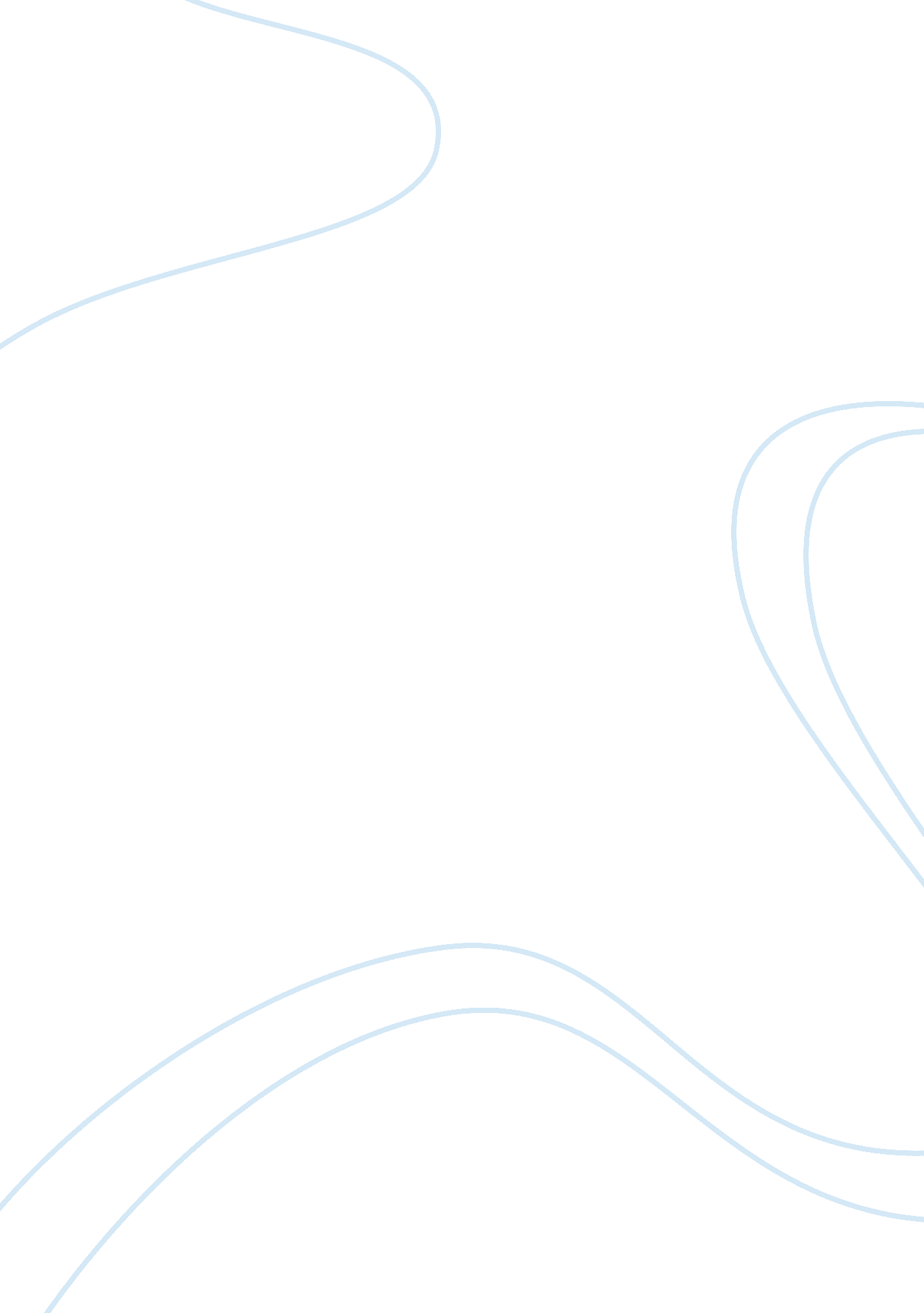 The life and history of katheryn elizabeth hudson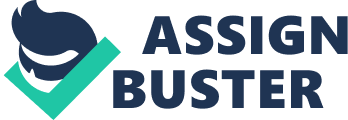 Katy Perry From Wikipedia, the free encyclopedia “ Katy Hudson” redirects here. For the album, see Katy Hudson (album). For the Australian fashion designer, see Katie Perry. Katy Perry| Katy Perry, mid 2011. | Background information| Birth name| Katheryn Elizabeth Hudson| Also known as| Katy Hudson| Born| October 25, 1984 (age 27) Santa Barbara, California, U. S. | Genres| Pop, dance, gospel| Occupations| Singer-songwriter, actress| Instruments| Vocals, guitar, piano| Years active| 2001–present| Labels| Red Hill, Island, Columbia, Capitol| Associated acts| The Matrix| Website| Katyperry. com| Katheryn Elizabeth Hudson[1] (born October 25, 1984), better known by her stage name of Katy Perry, is an American singer, songwriter and actress. Born in Santa Barbara, California, and raised by Christian pastor parents, Perry grew up listening to only gospel music and sang in her local church as a child. After earning a GED during her first year of high school, she pursued a career, and as Katy Hudson released a self-titled gospel album in 2001, which was unsuccessful. She latter recorded an album with production team The Matrix, and recorded a solo album which was never released. After signing with Capitol Music Group in 2007, her fourth record label in seven years, she adopted the stage name Katy Perry. She gained recognition with the release of her first mainstream album, One of the Boys (2008), which was the 33rd-best selling album of 2008,[2] and produced three top-ten singles – “ I Kissed A Girl”, “ Hot n Cold” and “ Waking Up In Vegas”– on the Billboard Hot 100 among other charts. In 2009, Billboard magazine ranked her as the 51st artist of the 2000s. [3] She released her first live album, MTV Unplugged in 2009. Her third studio album Teenage Dream(2010), which became the ninth best seller of 2011, and spawned five number one singles, “ California Gurls”, “ Teenage Dream”, “ Firework”, “ E. T. ” and “ Last Friday Night (T. G. I. F. )”. Teenage Dream was the only album—afterMichael Jackson’s Bad—to do so, and the first female in history to achieve this milestone. Perry also became the first artist to spend 52 consecutive weeks in the top ten of the Billboard Hot 100, and has since heightened this to 69 weeks. [4] As of 2012, Perry has been nominated for eight Grammy Awards. By the end of 2011, she was elected the Artist of the Year by MTV. 5] A re-release of Teenage Dream under the name of Teenage Dream: The Complete Confection is set to be released on March 26, 2012. The lead single fromThe Complete Confection, “ Part of Me”, was the 20th song to debut at the top of the Billboard Hot 100. Perry has sold over 37. 6 million digital tracks in the United States alone,[6] and sold more than 11 million albums worldwide. Perry became a guest judge on the seventh series of British television show The X Factor and the ninth season ofAmerican Idol. She has released fragrances “ Purr” and “ Meow”. She voiced Smurfette in the 2011 film The Smurfs. Perry had a long relationship with Travie McCoy. She later was married to comedian Russell Brand from 2010 to 2012. Contents  [hide]  * 1 Early life and career * 1. 1 1984–2006: Early life and career beginnings * 1. 2 2007–09: Commercial success with One of the Boys and MTV Unplugged * 1. 3 2010–present: Teenage Dream, film debut, and The Complete Confection * 2 Artistry * 2. 1 Musical style and themes * 2. 2 Public image * 3 Personal life * 4 Discography * 5 Tours * 6 Filmography * 7 Awards and nominations * 8 References * 9 External links| Early life and career 1984–2006: Early life and career beginnings Perry performs onstage in 2008 Perry was born Katheryn Elizabeth Hudson in Santa Barbara, California[7] to Keith, a West Coast scenester in the 1960s,[8] and Mary Hudson (nee Perry), an evangelist who grew up in Southern California and had “ a tempestuous first marriage inZimbabwe”. [8] Perry has German, Portuguese, Irish, and English ancestry. [9][10] She is the second child of two pastors. [11] She has an older sister named Angela Hudson and younger brother named David Hudson. [12] Perry’s mother’s aunt and uncle were screenwriter Eleanor Perry and director Frank Perry. 8] Perry was incorporated into her parents’ ministry[11] and sang in their church between the ages of 9 and 17. [13] She grew up listening to gospel music,[14] was not allowed to listen to what her mother called “ secular music”,[13][15] and attended Christian schools and camps. [11] As a child, Perry learned how to dance in a recreation building in Santa Barbara. She was taught by seasoned dancers and began with swing, Lindy Hop, andjitterbug. [16] She took her GED after her freshman year at Dos Pueblos High School and decided to leave school in the pursuit of a career in music. 17] Perry initially started singing “ because [she] was at that point in [her] childhood where [she] was copycatting [her] sister and everything she [would do]. “[17] Read also Quizzes and Midterm Q&A Her sister practiced with cassette tapes, while Perry took the tapes herself when her sister was not around. She rehearsed the songs and performed them in front of her parents, who suggested she take vocal coaching. She grabbed the opportunity and began taking lessons at the age of nine and continued until she was sixteen. She later enrolled in at the Music Academy of the West in Santa Barbara, and studied Italian opera for a short period of time. 17] Perry performing on her guitar, an instrument she learned to play when she was just starting her record career At the age of 15, Perry’s singing in church attracted the attention of rock veterans fromNashville, Tennessee, who brought her there to polish her writing skills. [18] In Nashville, Perry started recording demos and was taught by country music veterans how to craft songs and play guitar. [13][15] Perry signed to the Christian music label Red Hill, under which she recorded her first album at the age of 15. [19] Performing as Katy Hudson, she released the self-titled Gospel-rock album in 2001. 18] The album was unsuccessful, however, after the label ceased operations at the end of 2001. [19] She later changed her surname to Perry, her mother’s maiden name, because “ Katy Hudson” was too close to film actress Kate Hudson. [18][20] At the age of 17, Perry left her home for Los Angeles, where she worked with Glen Ballard on an album for Island Records. [21]Growing up listening to mostly gospel music, Perry had few references when she began recording songs. [13] Asked by the producer with whom she would like to collaborate, Perry had no idea. That night, she went with her mother to a hotel. Inside, she turned on VH1 and saw producer Glen Ballard talking about Alanis Morissette;[13] Ballard produced Morissette’s Jagged Little Pill, which had a “ huge influence” on Perry. [18] She expressed interest in working with Ballard to her initial collaborator, who arranged a meeting for her with Ballard in Los Angeles. Perry presented one of her songs to Ballard. Ballard then helped Perry develop her songwriting over the next few years. [13] The album was due for release in 2005,[18][19] but Billboard reported it also went nowhere. [19] Perry was dropped by The Island Def Jam Music Group. 8] Some of Perry and Ballard’s collaborations included “ Box”, “ Diamonds” and “ Long Shot”, were posted on her official MySpace page. “ Simple”, one of the songs she recorded with Ballard, was released on the soundtrack to the 2005 film The Sisterhood of the Traveling Pants. [22] “ Long Shot” and “ I Do Not Hook Up” was later recorded by Kelly Clarkson for her 2009 album All I Ever Wanted. [23] Perry performs at the 2009 Warped Tour Perry signed to Columbia Records in 2004. However, the label was not amenable with her vision, not putting her in the “ driver’s seat”. 19] Instead, one of Columbia’s ideas was to pair Perry with the record production team The Matrix, who was working on an album, to serve as its female vocalist. Although the album was later shelved,[24] she caught the attention of the music press: Her burgeoning music career led to her being named “ The Next Big Thing” in October 2004 by Blender magazine. [19] With no album project ongoing, Perry began recording her own. Eighty percent completed, however, Columbia decided not to finish it and dropped her from the label. 19] While waiting to find another label, she worked in an independent A&R company called Taxi Music. In 2006, Perry was featured in the tail-end of the video to P. O. D. ‘ s single “ Goodbye for Now”. [25] She made a cameo appearance in Carbon Leaf’s video, “ Learn to Fly”. 2007–09: Commercial success with One of the Boys and MTV Unplugged Main articles: One of the Boys (Katy Perry album) and MTV Unplugged (Katy Perry album) While in the process of being dropped by Columbia in 2006, the company’s publicity executive Angelica Cob-Baehler enthusiastically recommended Perry to Virgin Records chairman Jason Flom. 26] At the time Flom was leading a complete revival in fortunes at the label and looking to crown recent achievements by breaking a global pop act. [26] Despite mixed reactions from fellow Virgin executives, Flom became convinced that Perry could be that breakthrough star, and at the start of 2007 extended discussions with Columbia resulted in Perry signing to the newly created Capitol Music Group, a merger between Virgin and Capitol. As part of the deal, the label secured the masters to the unfinished album, recorded while at Columbia, that would go on to form a significant part of her official mainstream debut album, One of the Boys. 26] The Columbia recordings were seen by Flom as being “ very strong but lacking an undeniable smash or two that would work both at U. S. pop radio and internationally” and so one of the executive’s first actions after completing the signing was to set up a collaboration between Perry and the writer-producer Dr. Luke. [26] The results were the songs “ I Kissed a Girl” and “ Hot n Cold”. Establishing her image was one of the immediate concerns of her management. [19] A campaign was started in November 2007 with the release of the video to “ Ur So Gay”, aimed at introducing her to the music market. A digital EP led by “ Ur So Gay” was later released to create online buzz and press story. [11][19][27] This was a successful move that resulted in bringing Perry to the attention ofMadonna,[19] who mentioned her on KISS FM and KRQ’s JohnJay & Rich morning show in Arizona. On March 10, 2008, she appeared as herself on the ABC Family television series, Wildfire, on the episode “ Life’s Too Short”. [28] Perry during Hello Katy Tour on March 27, 2009 In the next step of promoting the album, Perry undertook a two-month tour of radio stations. The album’s official lead single, “ I Kissed a Girl”, was released on May 6, 2008. Perry’s A&R, Chris Anokute, told HitQuarters the song and its controversial theme had met with strong resistance at the label: “ People said, ‘ This is never going to get played on the radio. How do we sell this? How’s this going to be played in the bible belt? ‘”[27] Anokute said that they needed the support of one of the label’s radio promoters to convince people to believe in the record; otherwise, Perry would have likely been dropped again. Capitol’s SVP of Promotions, Dennis Reese, saw the vision and helped push the single on national radio. The first station to pick it up and take a chance was The River in Nashville. After playing it for three days they were innundated with enthusiastic calls. [27] With the song climbing atop the charts, Perry embarked on the annual Warped Tour music festival, which her management used to “ establish her as a credible performer and make sure she wasn’t seen as just a one-hit wonder. “[19] The single was a commercial success, peaking at number one for seven weeks on the Billboard Hot 100. 19] It has since become a major worldwide hit, topping charts in 30 countries,[24] including Australia, Canada, and the United Kingdom. [29] On June 12, 2008, Perry appeared as herself on the daytime soap opera The Young and the Restless,[28] posing for the cover to the June 2008 issue of the fictional magazine Restless Style. [30] Perry also performed backing vocals on the song, “ Another Night in the Hills” from Gavin Rossdale’s 2008 solo album Wanderlust. [31] One of the Boys was released on June 17, 2008, to mixed critical reviews. 32] The album has reached number nine on theBillboard 200,[33] and has been certified platinum by the Recording Industry Association of America. [34] Perry released her second single, “ Hot n Cold”, which became her second top three single in dozens of countries around the world, including the United States where it reached number three on the Billboard Hot 100,[19] as well as topping the charts in Germany, Canada, and Denmark. After Perry wrapped up her appearance at the Warped Tour, she went on tours in Europe. She later launched her first headlining tour, the Hello Katy Tour, in January 2009. 19]” I Kissed a Girl” earned Perry a nomination for Best Female Pop Vocal Performance at the 2009 Grammy Awards. [35] Perry was nominated in five categories at the 2008 MTV Video Music Awards, including Best New Artist and Best Female Video, but lost to Britney Spears. [36] She won Best New Act at the 2008 MTV Europe Music Awards, which she co-hosted,[37] and Best International Female Artist at the 2009 BRIT Awards. [38] On February 9, 2009, both “ I Kissed a Girl” and “ Hot n Cold” were certified three-time platinum by Recording Industry Association of America for individual digital sales of over three million. 39] The Guinness Book of World Records recognized Perry in its 2010 version as the “ Best Start on the US Digital Chart by a Female Artist,” for having her first two singles sell over two million digital copies. [40] Perry during the Hello Katy Tour in June 2009 The Matrix’s self-titled debut album, which features Perry, was later released via the team’s label, Let’s Hear It, during Perry’s solo tour. When the release date was scheduled, “ I Kissed a Girl” had been charting well. Matrix member Lauren Christy spoke to Perry about the decision, but she wanted to hold the release until the fourth single of One of the Boys had been dispatched. Despite their communication, The Matrix was released on January 27, 2009, via iTunes Store. [41] In December 2008, Perry apologized to British singer Lily Allen for remarks in which she called herself a “ skinnier version” of her, saying she meant it as a joke. [42] Allen retaliated and told a British radio station that she “ happen[ed] to know for a fact that she [Perry] was an American version” of her because their record company needed “ to find something controversial and ‘ kooky'” like her. [43] In January 2009, Perry embarked on her first headlining world tour, the Hello Katy Tour, visiting North America, Europe, Asia, and Australia. Beginning on January 23, 2009, and ending on November 28, 2009, the tour consisted of 89 concerts. During that time, Perry also opened select concerts for the band No Doubt, on their Summer Tour 2009. On May 16, 2009, Perry performed at the opening ceremony of the annual Life Ball in Vienna, Austria. [44] In June 2009, lawyers acting for Perry opposed the then-recent trademark of Australian fashion designer Katie Perry, who uses her own name to market loungewear. [45] Some media outlets reported this as a lawsuit, which Perry denied on her blog. 46] Katie Perry reported on her blog that at a hearing with IP Australia on July 10, 2009, the singer’s lawyers withdrew their opposition to the trademark. [47] During the summer of 2009 Perry filmed a cameo appearance for Get Him to the Greek; her scene, in which she kisses her future fiance Russell Brand was cut, and does not appear in the final film. Discussing the issue with MTV, Perry hypothesized there may have been some fear that seeing the two make out would have taken viewers out of the experience. [48]In 2009, Perry was featured on two singles: in August, a remix of Colorado-based band 3OH! ‘ s song “ Starstrukk” (the idea for the collaboration having come after Perry’s tour that featured 3OH! 3 as the supporting act, the song being released by iTunes on September 8, 2009); and, thereafter, in December, on “ If We Ever Meet Again”, the fourth single from Timbaland’s album Shock Value II. [49] In October 2009, MTV Unplugged revealed that Perry was one of the artists to perform for them, and that she would be releasing a live album of the performance, including two new tracks, “ Brick by Brick” and Fountains of Wayne cover “ Hackensack”. 50] The album, released on November 17, included both a CD and a DVD,[51] and debuted at #168 on the US Billboard 200 chart. 2010–present: Teenage Dream, film debut, and The Complete Confection Main article: Teenage Dream (Katy Perry album) Perry at 2011 MTV Video Music Awards Perry appeared as a guest judge alongside Simon Cowell, Cheryl Cole and Louis Walsh during the Dublin audition stage of theseventh series of the British television show The X Factor on June 28, 2010. [52] She was one of the many celebrities chosen to fulfil the role of judge whilst Dannii Minogue was on maternity leave. In May 2010, Perry released the first single, “ California Gurls”. The single peaked at number one on the Billboard Hot 100 for six consecutive weeks and was the fastest rising single from a Capitol Records artist since Bobbie Gentry’s “ Ode to Billie Joe” in 1967. [53][54] In July 2010, Perry released the second single, “ Teenage Dream”, then peaked at number one on the Billboard Hot 100 for two consecutive weeks. [55][56] On August 9, she won two awards at the 2010 Teen Choice Awards. Perry’s second mainstream studio album was titled Teenage Dream[57]and was released in August 2010, debuted at #1 on the US Billboard 200 chart, with a total of 192, 000 copies sold in its first week. [58] The album sold over 2 million copies in US, and has been certified two times Platinum by the RIAA. The cover art forTeenage Dream is a painting by Will Cotton that depicts Perry lying naked on clouds of cotton candy; resembling the shots of Perry in the video for “ California Gurls”. [59] The booklet of the physical edition of the album, in keeping with the theme of cotton candy, has a cotton candy scent. 60] In October 2010, Perry released third single, “ Firework”, which peaked at number one on the Billboard Hot 100 for four non-consecutive weeks, making Perry the first female artist in eleven years to have three consecutive #1 singles from an album. [61] Perry at the TV Logie Awards in 2011 Perry released a perfume named “ Purr” in November. It comes in a cat-shaped bottle, and is available through Nordstromstores. [62][63] In February 2011, Perry released the fourth single, “ E. T. “, a remixed version featuring Kanye West, that peaked at number one on the Billboard Hot 100 for five non-consecutive weeks. 64] The music video for “ E. T. ” was directed by Floria Sigismondi and features Shaun Ross as the main love interest. With “ E. T. ” at number one on the chart of May 12, 2011, Perry became the first artist to spend 52 consecutive weeks in the top 10 of the Billboard Hot 100. [4] On February 20, 2011, through January 22, 2012, Perry embarked on an extensive world tour, the California Dreams Tour, playing 124 shows in Europe, Australasia, Asia, North America and South America and earning over $59 million. [65] In June 2011, Perry released the fifth single, “ Last Friday Night (T. G. I. F. )”. A remixed version featuring American rapper Missy Elliot was released in early August. [66]The song topped the Billboard Hot 100 on August 17, 2011, making Perry the first female and second artist (tied with Michael Jackson) ever to have five #1 singles from one album. Also, when the song reached number 1 in the Pop Songs airplay chart, “ Teenage Dream” became the first album to have 5 number 1’s from the same album on that chart. Additionally, when the song reached number one in the Adult Pop Songs airplay chart, the album become the first to have 4 number 1’s from the same album on the chart. 67] In July 2011, Perry made her film debut in the 3D family film The Smurfs as Smurfette. The Smurfsearned $557, 771, 535 worldwide during its theatrical run. Perry appeared at the 2011 MTV Video Music Awards on August 28, 2011. She was nominated for ten awards, received the most nominations of the ceremony and was the first singer to have four different music videos shown in various categories, eventually winning three of those, Video of the Year for “ Firework”, Best Collaboration and Best Special Effects for “ E. T. “. On September 17, 2011, marked Perry’ 69th consecutive week in the Top 10 with single “ Last Friday Night (T. G. I. F. )”. [68][69] On September 23, 2011, she performed, along with Elton John, Brazilian Claudia Leitte and friend Rihanna, on the opening day of the 2011 Rock in Rio festival, which was extended to October 2. [70] Perry performed for 100 thousand people, a show that received high praise from critics and audience alike. [71] In October 2011, Perry released the sixth single, “ The One That Got Away”. It reached #3 on Hot 100, becoming the third album in history to produce six top five hit singles,[72] and the seventh song from Teenage Dream to reach the top of the Billboard Hot Dance Club Songs, the most by any album and setting a new record in the chart. [73] Perry released a “ The One That Got Away” remix featuring American rapper B. o. B. in December 2011. An acoustic version of the song was released in January 2012. [74] Perry performs in 2012 during her California Dreams Tour On November 8, 2011, Perry had announced on Twitter that she will release her second fragrance, “ Meow”. 75][76] On December 14, 2011, the annual list Forbes was elected the third singer who earned more than US$44 million, behind Lady Gaga (US$90 million) and Taylor Swift (US$45 million). [77] On December 15, 2011, Perry was elected the Artist of the Year by MTV, for their performance on the charts worldwide and won the record during the year. [5] On December 20, 2011, She will be releasing aBarbie doll that represents her style in 2012. [78] On January 11, 2012, Perry won five awards at the 38th People’s Choice Awards. 79] In the week ending January 15, 2012, Perry became the last artist ever to have five songs sell over 5 million digital copies in the USA. [80] On January 16, she was recruited by EA Games to help promote their new expansion pack “ The Sims 3: Showtime” for theirThe Sims game franchise. A collector’s edition will be released on March 6, 2012, with in-game content based on herself. [81]With “ Hot N Cold,” “ California Gurls,” featuring Snoop Dogg; “ Teenage Dream; “ Firework”, “ Last Friday Night (T. G. I. F. ), and most recently “ The One That Got Away” reaching umber 1 in the Adult Pop Songs airplay chart, Perry passes Nickelback and P! nk to become the first artist ever with a six-pack of Adult Pop Songs No. 1s. [82] With Perry having pocketed two leaders from her prior album “ One of the Boys” – “ Hot N Cold” (2008) and “ Waking Up in Vegas” (2009) – her sum of eight total Pop Songs toppers places her behind only Rihanna (nine) for the most No. 1s in the list’s 19-year history. Lady Gaga, P! nk and Britney Spears follow with seven rulers apiece. [82] Also in January 2012, on the Pop Songs chart, it was announced that Perry re-writes the mark for most consecutive Pop Songs No. s – seven, starting from “ Waking Up in Vegas” through “ The One That Got Away” – as a lead artist. Lady Gaga linked six Pop Songs leaders in a row to begin her career in 2009-10. [82] Perry confirmed in late January 2012 that Teenage Dream would be re-released under the title Teenage Dream: The Complete Confection on March 27, 2012. The lead single from The Complete Confection is “ Part of Me”, which was released on February 13, 2012 and debuted at number-one on the Billboard Hot 100. [83]Artistry Musical style and themes Perry during Hello Katy Tour on March 27, 2009 Perry has a contralto vocal range. [84] Perry’s first album is of the Gospel music genre. [11][19] She related that her perspective in music was “ a bit enclosed and very strict”, and everything she did was church-related. [11] Her second album, One of the Boys, is described as “ secular” and “ rock,” and reflects a departure from her religious musical roots. [11] Her next album Teenage Dream featured more pop songs in the vein of Boys. [16][85] Among Perry’s musical influences are Alanis Morissette,[14][24]Cyndi Lauper, Pat Benatar, Joan Jett, Shirley Manson,[86] and Freddie Mercury,[13] the late frontman of the British band Queen. In her tribute to Mercury on what would have been his 65th birthday, Perry stated; “ Without you I wouldn’t be making music or doing what I do because your lyrics inspired me as a 15 year old girl. “[87] She was especially inspired by the Queen song, “ Killer Queen” to pursue a career in pop music after her first album. [11] She also described Morissette’s album, Jagged Little Pillas having influenced her music profoundly; even going on to work with Morissette’s collaborator on the album, Glen Ballard because of that. [18] Perry is artistically involved in her projects, especially in the writing process. Since she could play guitar, she would start writing songs at home and present it to her producers. Perry is mostly inspired by specific moments of her life. She said it is easy for her to write songs about heartbreak. [13] Most of the themes in One of the Boys deal with heartbreak, teen adventure, and “ puking into toilets”. [18] Perry’s mother reportedly told British tabloid Daily Mail that she dislikes her daughter’s music, calling it “ shameful and disgusting”. [11][88] Perry said her mother was misquoted and told MTV that it was false information. 88] Her songs “ Ur So Gay” and “ I Kissed a Girl” have received negative reactions from both religious and gay sectors. [88] The songs have been respectively labeled as being homophobic and promoting homosexuality, as well as “ lez ploitational”. [11] Musicians Pink, Kathleen Hanna and Beth Ditto criticised “ I Kissed A Girl” as offensive to the LGBT community. [89][90][91] MTV mentioned criticism suggesting that Perry is using “ bi-curiosity” as a way to sell records. [88] Perry responded to the controversy surrounding “ Ur So Gay”: “ It’s not a negative connotation. It’s not, ‘ you’re so gay,’ like, ‘ you’re so lame,’ but the fact of the matter is that this boy should’ve been gay. I totally understand how it could be misconstrued or whatever … It wasn’t stereotyping anyone in particular, I was talking about ex-boyfriends. “[92] Perry has written several songs for other singers, including Ashley Tisdale (“ Time’s Up”), Selena Gomez & the Scene (“ Rock God” and “ That’s More Like It”), Kelly Clarkson (“ Long Shot” and “ I Do Not Hook Up”), Jessica James (“ Bullet” and “ Girl Next Door”), Lesley Roy (“ Slow Goodbye”), Kady Malloy (“ Wish You the Worst”), and Adam Lambert (“ Cookoo”). Public image Perry in 2008 Perry is known for her unconventional style of dress. [16] It is often humorous, bright in color, and reminiscent of different decades, and she frequently uses fruit-shaped accessories, mainly watermelon, as part of her outfits. [86] Perry’s transformation into an artist began with fashion, inspired by American film actress Dominique Swain’s portrayal in the 1997 film Lolita. [18] She defines her fashion style as “ a bit of a concoction of different things”. [16] Her fashion has caught the attention of designers. [11][86] In June 2008, a publicity photo that showed Perry posing with a switchblade was criticized. 93] The picture was defended as only an effort to give Perry a “ sexy, harder edge”. [93] The criticism leveled at her was mocked by Perry who subsequently posed with a spoon instead. [94] She was ranked 7th in Rolling Stone’s global Queen of Pop poll in July 2011. [95]Perry is also a gay activist. According to Dosomething. org, Perry had stated “ I am a gay activist and I say that proudly. I voted no on Prop 8 (California’s Nov. 4, 2008, amendment declaring that marriage is defined as a union solely between a man and a woman), of course. “[96] ————————————————- Personal life Russell Brand Perry has had relationships with Gym Class Heroes frontman Travie McCoy, whom she met in a recording studio in New York,[20] breaking up in December 2008;[97] Relient K frontman Matt Thiessen, with whom she worked on her album Teenage Dream[98] and British comedian Russell Brand. Perry first met Brand in the summer of 2009 when she filmed a cameo appearance for Brand’s film Get Him to the Greek. Although the cameo ultimately did not make it into the final cut of the movie, Perry later noted that the “ scene called for me to make out with him… And on the way down the stairs after the scene, I was hopping like a bunny. I hop like a bunny when I’m happy”. [99][100] Perry and Brand began dating after meeting again several months later in September 2009 at the2009 MTV Video Music Awards, where Brand, as host, remarked, “ Katy Perry didn’t win an award and she’s staying at the same hotel as me, so she’s gonna need a shoulder to cry on. So in a way, I’m the real winner tonight. “[101] The couple became engaged in December 2009 while vacationing in India. [102][103][104] At the time, Perry stated that she had plans to take dual British citizenship. “ One of the first things I’ll do is apply for dual citizenship. I’m not too sure if I have to take a test as I’ve not had time to look into it. But England is like my second home”. [105] In an August 2010 interview with Rolling Stone, Perry also noted that, “ I am sensitive to Russell taking the Lord’s name in vain and to Lady Gaga putting a rosary in her mouth. I think when you put sex and spirituality in the same bottle and shake it up, bad things happen. “[106][107][108] Perry and Brand married on October 23, 2010, in a traditional Hindu ceremony near the Ranthambhore tiger sanctuary in Rajasthan, India, the same location where Brand proposed. 109][110] After 14 months of marriage, Brand filed for divorce from Perry on December 30, 2011 in Los Angeles, citing irreconcilable differences. [111][112] The announcement of the divorce followed media speculation that the couple was having marital problems, including an Us Weekly report that they had got into a “ massive fight” and spent Christmas 2011 on opposite sides of the globe, with Perry in Hawaii and Brand in London, both without their wedding rings. 113][114] After Perry and Brand reached an agreement on financial issues, a judge granted the divorce request in February 2012; however the divorce will not become effective until July 2012 due to California law requiring a six-month wait. [115]Discography For Katy Perry songs see List of Katy Perry songs Main article: Katy Perry discography * Katy Hudson (2001) * One of the Boys (2008) * Teenage Dream (2010) Headlining * Warped Tour 2008 (2008) * Hello Katy Tour (2009) * California Dreams Tour (2011–2012)| Opening act * No Doubt – Summer Tour 2009 (North American select dates) (2009)Promotional * Teenage Dream Tour (2010)| ————————————————- Filmography Television| Year| Title| Role| Notes| 2008| The Young and the Restless| Herself| Episode 8914| | Wildfire| Herself| “ Life’s Too Short” (Season 4, episode 8)| 2010| American Idol| Guest judge| “ Season 9, episode 5″| | The X Factor| Guest judge| “ Series 7, episode 2″| Sesame Street| Herself| Online special (deleted from televised episode due to viewer controversy)| | The Simpsons| Herself| 1 episode, “ The Fight Before Christmas”| 2010–2011| Saturday Night Live| Herself / Host / Musical Guest| “ Amy Poehler/Katy Perry” (Season 36, episode 681) “ Katy Perry/Robyn” (Season 37, episode 710)| 2011| How I Met Your Mother| Honey| 1 episode, “ Oh Honey” People’s Choice Award for Favorite TV Guest Star| | America’s Got Talent| Guest judge| July 27 (Season 6, Qtr Finals 3 results)| 2012| Raising Hope| Rikki| 1 episode, “ Single White Female Role Model”| Film| Year| Title| Role| Notes| 2010| Get Him to the Greek| Herself| Deleted scene Uncredited| | Out in the Desert| Herself| Post-production| 2011| The Smurfs| Smurfette| Voice Nominated – People’s Choice Award for Favorite Animated Movie Voice| | The Muppets| Herself| Deleted scene Cameo appearance| ————————————————- Awards and nominations Main article: List of awards and nominations received by Katy Perry ————————————————- References 1. ^ Russel Brand files for divorce, TMZ. com, December 30, 2011. 2. ^ “ Top 50 Global Best Selling Albums for 008” (PDF). International Federation of the Phonographic Industry. Retrieved June 16, 2010. 3. ^ “ Billboard Charts – Decade-end Artists – Artists Of The Decade”. Billboard. biz. Retrieved 2010-08-19. 4. ^ a b Trust, Gary (May 12, 2011). “ Katy Perry Celebrates Year In Hot 100’s Top 10”. Billboard. billboard. com, Prometheus Global Media. Retrieved May 13, 2011. 5. ^ a b “ Katy Perry Is MTV’s Artist Of The Year! “. MTV. December 15, 2011. 6. ^ Ann Pride (January 8, 2012). “ You Da One! Rihanna named best-selling digital download artist of ALL TIME”. London: Dailymail. co. uk. Retrieved 2012-01-14. 7.  California Birth IndexArchived 18 January 2010 at WebCite 8. ^ a b c d Rob, Sheffield (September 24, 2008). “ Girl on Girl: Katy Perry”. Blender. Retrieved February 13, 2009. [dead link] 9. ^ “ Katy Perry has Irish ancestory in Galway? ” April 26, 2011, RTE. ie 10. ^ “ Megan Smolenyak: 10 Things You Didn’t Know About Katy Perry’s Family Tree”. Huffingtonpost. com. April 22, 2011. Retrieved 2011-06-18. 11. ^ a b c d e f g h i j k Graff, Gary (February 21, 2009). “ Interview: Katy Perry —Hot N Bold”. The Scotsman. Retrieved February 28, 2009. 12. ^ {{cite web| url= http://blog. music. aol. om/2011/12/05/katy-perrys-brother-david-hudson-music/%7Ctitle= Katy Perry’s Brother David Hudson Music| 13. ^ a b c d e f g h “ Katy Perry”. TheStarScoop. com. Retrieved February 28, 2009. 14. ^ a b Scaggs, Austin (August 21, 2008). “ Q&A: Katy Perry”. Rolling Stone. Archived from the original on August 22, 2008. Retrieved December 10, 2008. 15. ^ a b Montgomery, James (June 24, 2008). “ Katy Perry Dishes On Her ‘ Long And Winding Road’ From Singing Gospel To Kissing Girls”. MTV. Retrieved February 15, 2009. 16. ^ a b c d “ Find Out What Influences Katy Perry’s Cute Style! “. Seventeen. February 5, 2009. Retrieved February 28, 2009. 17. ^ a b c Panda, Priya. “ Katy Perry Wants to Draw on Your Face”. Toonage. Retrieved February 22, 2009. [dead link] 18. ^ a b c d e f g h Harris, Sophie (August 30, 2008). “ Katy Perry on the risque business of I Kissed a Girl”. The Times (London). Retrieved March 2, 2009. 19. ^ a b c d e f g h i j k l m n o Harding, Cortney (February 11, 2009). “ Katy Perry: Single Lady”. Billboard. Retrieved February 13, 2009. [dead link] 20. ^ a b Sumner, Bonnie (October 26, 2008). “ Katy Perry: Girl trouble”. Sunday Star Times. Retrieved February 28, 2009. 21. ^ Greenblatt, Leah (May 30, 2008). ‘ Kiss’ Me, Katy”. Entertainment Weekly accessdate= August 5, 2009. 22. ^ “ The Sisterhood Of The Traveling Pants —Music From The Motion Picture”. Sony BMG Music Entertainment. Retrieved March 6, 2009. [dead link] 23. ^ Dominic, Serene (12 December 2009). “ Interview: Relient K’s Matt Thiessen”. The Arizona Republic. Retrieved 19 December 2011. 24. ^ a b c Leahey, Andrew; Birchmeier, Jason. “ Katy Perry: Biography”. Allmusic. Retrieved February 13, 2009. 25. ^ Farias, Andree. “ P. O. D. : Testify”. Christianity Today. Retrieved February 15, 2009. 26. ^ a b c d “ Correction to the interview with Chris Anokute”. HitQuarters. Jan 21, 2011. Retrieved Jan 21, 2011. 27. ^ a b c “ Interview With Chris Anokute”. HitQuarters. October 18, 2010. Retrieved Oct 25, 2010. 28. ^ a b De Leon, Kris (June 5, 2008). “ Katy Perry Guest Stars on ‘ The Young and the Restless'”. buddytv. com. Retrieved March 6, 2009. 29. ^ “ Katy Perry — I Kissed A Girl”. ? Charts. us. Retrieved March 6, 2009. 30. ^ “ Katy Perry — The Chic Chanteuse — Part 1”. Restless Style. June 12, 2008. Retrieved March 6, 2009. [dead link] 31. ^ “ Wanderlust”. gavinrossdalefans. com. Retrieved June 17, 2011. 32. ^ “ One Of The Boys”. Metacritic. Retrieved March 6, 2009. 3. ^ “ Artist Chart History — Katy Perry”. Billboard. Retrieved March 2, 2009. [dead link] 34. ^ “ Gold and Platinum”. Recording Industry Association of America. Retrieved February 13, 2009. 35. ^ Harris, Chris (December 4, 2008). “ Lil Wayne, Coldplay Lead Grammy Nominations”. MTV. Retrieved February 15, 2009. 36. ^ Vena, Jocelyn (September 3, 2008). “ Katy Perry’s VMA-Nominated ‘ I Kissed A Girl’ Clip Tries Not To Be Too Sexy”. MTV. Retrieved February 15, 2009. 37. ^ Kaufman, Gil (November 7, 2008). “ Americans Katy Perry, Britney Spears, Kanye West, 30 Seconds To Mars Dominate 2008 MTV EMAs”. MTV. Retrieved February 16, 2009. 38. ^ Paine, Andre (February 18, 2009). “ Duffy Triumphs With Three BRIT Awards”. Billboard. Retrieved February 19, 2009. 39. ^ “ Gold and Platinum”. Recording Industry Association of America. Archived from the original on January 18, 2010. Retrieved February 20, 2009. 40. ^ “ Oasis, Coldplay ; Take That enter Guinness World Records 2010 Book”(Press release). Guinness World Records. Retrieved January 16, 2011. 41. ^ Kaufman, Gil (January 27, 2009). “ The Matrix Drop Long-Lost Album Featuring Katy Perry”. MTV. Retrieved February 15, 2009. 42.  “ Katy Perry apologises to Lily Allen for ‘ fat’ comment”. NME (UK). December 9, 2008. Retrieved February 15, 2009. 43. ^ “ Lily with Lucio”. capitalradio. co. uk. December 2, 2008. Retrieved February 15, 2009. [dead link] 44. ^ “ Oh Vienna! Katy Perry dons mermaid chic for a charity bash in Austria”. Daily Mail (UK). May 18, 2009. Retrieved November 9, 2010. 45. ^ Sydney fashion designer defends business against pop star Katy Perry, smartcompany. com. au, June 16, 2009. Retrieved July 5, 2009. 46. ^ Katy Perry Not Suing Fashion Designer Katie Perry LimeLife, June 19, 2009. Retrieved June 20, 2009. 47.  Its all over!!! , blog entry of clothing designer Katie Perry. Retrieved July 18, 2009[dead link] 48. ^ “ Katy Perry Explains Why She Was Cut From ‘ Get Him To The Greek'”. MTV. June 5, 2010. Retrieved September 19, 2010. 49. ^ “ MediaPlayer”. kiisfm. com. 50. ^ “ Katy Perry’s MTV UnpluggedAlbum”. MTV. 51. ^ “ Amazon: MTV Unplugged [Live] CD/DVD”. Amazon. com. 52. ^ “ Katy Perry lands X Factor judging role”. The Sun (London). June 12, 2010. Retrieved October 24, 2010. 53. ^ Montgomery, James (June 9, 2010). “ Katy Perry’s ‘ California Gurls’ Makes History In Rise To #1″. MTV. com. 54. ^ Trust, Gary (2010-06-09). Katy Perry Speeds To No. 1 On Hot 100”. Billboard (Nielsen Business Media, Inc). Retrieved 2010-06-09. 55. ^ Pietroluongo, Silvio (2010-09-08). “ Katy Perry’s ‘ Teenage Dream’ Dethrones Eminem on Hot 100”. Billboard (Nielson Business Media, Inc). Retrieved 2010-09-08. 56. ^ Greenblatt, Leah (July 22, 2010). “ Katy Perry’s new single ‘ Teenage Dream’ hits the web”. Entertainment Weekly. 57. ^ “ Katy Perry: The Billboard Cover Story”. Billboard. September 14, 2010. 58. ^ Langhorne, Cyrus (2010-09-01). “ Sales Wrap: Eminem Gets Knocked From The Top, Drake Hits A Milli, Fantasia & Usher Make Strong Debuts”. Sohh. om. Retrieved 2010-12-02. 59. ^ “ Katy Perry Unveils Semi-Nude ‘ Teenage Dream’ Album Cover”. Billboard. September 14, 2010. 60. ^ Dinh, James (July 21, 2010). “ Katy Perry Wears Only Cotton Candy OnTeenage Dream Cover”. MTV. 61. ^ Pietroluongo, Silvio (2010-12-08). “ Katy Perry’s ‘ Firework’ Shines Over Hot 100”. Billboard (Nielson Business Media, Inc). Retrieved 2010-12-08. 62. ^ “ Katy Perry To Launch Perfume”. [[MTV}]] UK. July 23, 2010. 63. ^ Koenig, Gillian (July 22, 2010). “ Katy Perry’s ‘ Purr’-fect New Perfume Launch”. People. Time Inc. 64. ^ Trust, Gary (2011-03-30). “ Katy Perry’s ‘ E. T. ‘ Rockets To No. On Hot 100”. Billboard (Nielsen Business Media, Inc). Retrieved 2011-03-30. 65. ^ “ Top 25 Worldwide Tours (01/01/2011 – 12/31/2011)”. Pollstar. Pollstar, Inc.. 28 December 2011. Retrieved 28 December 2011. 66. ^ http://www. billboard. com/#/news/katy-perry-could-tie-no-1s-record-with-missy-1005306182. story 67. ^ http://www. billboard. com/#/column/chartbeat/katy-perry-s-latest-chart-record-a-6th-no-1006036562. story? utm_source= most_recent 68. ^ Trust, Gary (2011-09-07). “ Adele’s ‘ Someone Like You’ Soars To No. 1 On Hot 100”. Billboard (Nielsen Business Media, Inc). Retrieved 2011-09-07. 69.  Perry Brazilian web site (in Portuguese) 70. ^ “ Rock in Rio 2011: a hora e a vez do pop”. Jcnet. com. br. Retrieved 2011-11-05. 71. ^ THOMAS, HOLLY (September 25, 2011). “ IT’S ON: Rihanna and Katy Perry go head to head as the superstar duo Rock out in Rio Read more: http://www. dailymail. co. uk/tvshowbiz/article-2041335/Rihanna-Katy-Perry-Superstar-duo-rock-Rio. html#ixzz1gHuVtc7b”. London: Daily Mail. 72. ^ Katy Perry’s ‘ Teenage Dream’ Yields Sixth Hot 100 Top Five Hit 73. ^ Trust, Gary (December 26, 2011). “ Katy Perry Notches Record Seventh No. ‘ One’ From ‘ Teenage Dream’ On Dance/Club Play Songs”. Billboard. Prometheus Global Media. 74. ^ “ iTunes – Music – The One That Got Away (feat. B. o. B) – Single by Katy Perry”. Itunes. apple. com. 2011-12-20. Retrieved 2012-01-14. 75. ^ Meow! by Katy Perry Eau de Parfum (Nordstrom Exclusive)www. nordstrom. com. Retrieved on November, 2011 76. ^ Twitter | @katyperry 77. ^ “ Forbes The Top-Earning Women In Music”. Forbes. com. 2011-12-14. Retrieved 2012-01-14. 78. ^ “ Katy Perry’s style shown in Barbie doll”. The Belfast Telegraph. Belfast. December 19, 2011. Retrieved December 20, 2011. 79. ^ “ Katy Perry, a no-show at People’s Choice Awards, wins five of ’em”. Foxnews. com. 2010-04-07. Retrieved 2012-01-14. 80. ^ Grein, Paul (2012-01-19). “ Week Ending Jan. 15, 2012. Songs: The Song That Won’t Drop; Chart Watch – Archives – Yahoo! Music”. New. music. yahoo. com. Retrieved 2011-11-05. 81. ^ “ Share your rise to fame with Katy Perry! “. EA Games. Retrieved 22 January 2012. 82. ^ a b c [1] 83. ^ Up for Discussion Jump to Forums (2009-09-14). “ Katy Perry’s’ ‘ Part of Me’ Hits iTunes, Radio Monday”. Billboard. com. Retrieved 2012-02-19. 84. ^ Miller, Jay M. (Jun 20, 2011). “ Katy Perry’s California dreams rock TD Garden”. patriotledger. com. Retrieved August 30, 2011. 5. ^ “ Katy Perry: No Sex Would Kill Me”. OK!. February 6, 2009. Retrieved February 28, 2009. 86. ^ a b c Vesilind, Emili (June 15, 2008). “ Singer Katy Perry has the fashion world abuzz”. Los Angeles Times. Retrieved February 13, 2009. 87. ^ “ Freddie Mercury’s birthday tributes”. Yahoo. com. September 6, 2011. Retrieved September 8, 2011. 88. ^ a b c d Vena, Jocelyn (August 20, 2008). “ Katy Perry Responds To Rumors Of Parents’ Criticism: ‘ They Love And Support Me'”. MTV. Retrieved February 16, 2009. 89. ^ “ Pink’s Gay Pals Not Happy With Perry’s Song”. contactmusic. com. November 6, 2008. Retrieved February 9, 2012. 90. ^ Goodman, Abbey (June 7, 2011). “ The original riot grrrl on Katy Perry, ’90s revival”. CNN. Retrieved February 8, 2012. 91. ^ “ Talkin’ Trash: Rock Star Insults That Still Sting”. Spinner. com. May 7, 2010. Retrieved February 8, 2012. 92. ^ “ Katy Perry: The New Gay Interview”. TheNewGay. net. June 10, 2008. Retrieved February 15, 2009. 93. ^ a b Watson, Roland; Costello, Miles; Fleming, Sam (October 22, 2008). “ Pop star Katy Perry under fire for posing with a knife”. The Times (London). Retrieved December 5, 2008. 94. ^ Khan, Urmee (October 27, 2008). Katy Perry, the singer mocks knife picture by posing with a spoon”. The Daily Telegraph (UK). Retrieved June 20, 2010. 95. ^ “ Readers Poll: The Queen of Pop” Queen of Pop pole, Rolling Stone 96. ^ “ Katy Perry talks about gay rights in interview with CGG”. Dosomething. org. 2008-11-04. Retrieved 2011-11-05. 97. ^ Laudadio, Marisa (January 2, 2009). “ Katy Perry & Travis McCoy Break Up”. People. Retrieved February 13, 2009. 98. ^ Stars, Bryan. “ Relient K Interview Matt Thiessen Paramore Tour 2010”. Youtube. 99. ^ “ Katy Perry Explains Why She Was Cut From ‘ Get Him To The Greek'”. MTV. 5 June 2010. 00. ^ “ Re What Does Katy Perry See In Russell Brand”. Wn. com. Retrieved November 9, 2010. 101. ^ Ziegbe, Mawuse (September 4, 2010). “ Katy Perry, Russell Brand’s Love Story Began At The VMAs – Music, Celebrity, Artist News”. MTV. Retrieved November 9, 2010. 102. ^ Clench, James (October 3, 2009). “ Brand new lovers”. The Sun (UK). Retrieved November 9, 2010. 103. ^ “ Russell Brand proposes to his American girlfriend Katy Perry”. Hello Magazine. January 6, 2010. Retrieved January 6, 2010. 104. ^ “ Katy Perry And Russell Brand: A Timeline Of Their Love”. MTV. January 6, 2010. Retrieved September 1, 2010. 05. ^ “ Katy Perry looks plastic fantastic in latex as Teenage Dream tops album chart | Mail Online”. The Daily Mail (London). September 7, 2010. Retrieved September 14, 2010. 106. ^ Dinh, James (2010-08-05). “ Katy Perry Says Mixing Sex And Religion Makes ‘ Bad Things Happen’ – Music, Celebrity, Artist News”. MTV. Retrieved 2011-06-18. 107. ^ By Rolling Stone (2010-08-03). “ Sex, God and Katy Perry: The New Issue of Rolling Stone | Rolling Stone Music”. Rollingstone. com. Retrieved 2011-06-18. 108. ^ “ Rolling Stone All Access | Subscribe and Access the Complete Archive Online”. Rollingstone. com. Retrieved 2011-06-18. 109. ^ “ News – Katy Perry, Russell Brand Wed in Elaborate Indian Ceremony – Celebrity News”. UsMagazine. com. Retrieved November 9, 2010. 110. ^ Prithwish Ganguly, TNN, Oct 26, 2010, 12. 00 am IST (October 26, 2010). “ Katy affirms Brand loyalty – The Times of India”. Timesofindia. indiatimes. com. Retrieved November 9, 2010. 111. ^ Russell Brand and Katy Perry are getting a divorce, Sarah Anne Hughes, Washington Post, 30 December 2011 (retrieved 30 December 2011) 112. ^ “ Russell Brand files for divorce from Katy Perry”. Bbc. co. uk. 2011-12-30. Retrieved 2012-01-17. 13. ^ “ Exclusive: Katy Perry, Russell Brand Spent Christmas Apart After “ Massive Fight””. Usmagazine. 25 December 2011. Retrieved 28 December 2011. 114. ^ Luchina Fisher (25 December 2011). “ Katy Perry, Russell Brand Seen Without Wedding Rings”. abcnews. Retrieved 29 December 2011. 115. ^ “ Katy Perry, Russell Brand Finalize Divorce”. Huffington Post. 2012-02-08. Retrieved 2012-02-18. ————————————————- External links | Wikiquote has a collection of quotations related to: Katy Perry| *  Media related to Katy Perry at Wikimedia Commons * Official website Katy Perry at the Internet Movie Database Awards and achievements| Preceded by Bedwetters| MTV Europe Music Award for Best New Act 2008| Succeeded by Lady Gaga| Preceded by Snoop Dogg| MTV Europe Music Awards host 2008–2009| Succeeded by Eva Longoria| Preceded by Jonas Brothers| Teen Choice Awards host 2010| Succeeded by Kaley Cuoco| [show] * v  * t  * eKaty Perry| | [show] * v  * t  * eThe X Factor (UK)| | [show] * v  * t  * eRussell Brand| | View page ratings Rate this page What’s this? Trustworthy Objective Complete Well-written I am highly knowledgeable about this topic (optional) Submit ratings Categories: * Katy Perry * 1984 births * 21st-century actors * Actors from California * American bloggers * American Christians * American contraltos * American dance musicians * American female guitarists * American female pop singers * American film actors * American musicians of German descent * American people of English descent * American people of Irish descent * American people of Portuguese descent * American pop rock singers * American pop singer-songwriters * LGBT rights activists from the United States * American television actors * American voice actors 